INFORMATIVO DE SAÚDE DO SIASS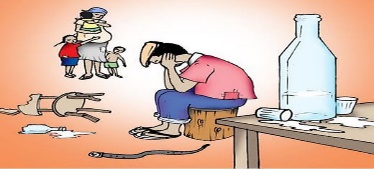  ALCOOLISMO De acordo com a OMS, o uso nocivo do álcool é um dos fatores de risco de maior impacto para a morbidade, mortalidade e incapacidades em todo o mundo e está relacionado a 3,3 milhões de mortes por ano, o que significa que quase 6% das mortes em todo o planeta são atribuídas total ou parcialmente ao álcool.Dados do II Levantamento Nacional de Álcool e Drogas (LENAD) revela que o álcool é a droga que mais gera violência familiar e urbana, e que contribui com cerca de 10% para a toda a carga de doença no Brasil. Também mostrou que 8% (7,4 milhões de pessoas) admitiram que o uso de álcool teve efeito prejudicial no seu trabalho, enquanto 4,9% (4,6 milhões de pessoas) relataram já ter perdido o emprego devido ao consumo de bebidas alcoólicas.Também no Brasil, o alcoolismo é o terceiro motivo para absenteísmo no trabalho, a causa mais frequente de aposentadorias precoces e acidentes no trabalho e; a oitava causa para concessão de auxílio doença pela Previdência Social.Pode-se então considerar o alcoolismo como um problema nas organizações, e suas consequências podem ser percebidas observando-se os seguintes aspectos no comportamento dos trabalhadores: * Absenteísmo;                                                    
* Acidentes de trabalho; 
* Acidentes de trajeto;                                         
* Queixas diversas em relação à saúde;
* Aumento de falhas na execução das tarefas;
* Redução da produtividade;
* Conflitos com colegas, superiores e clientes. 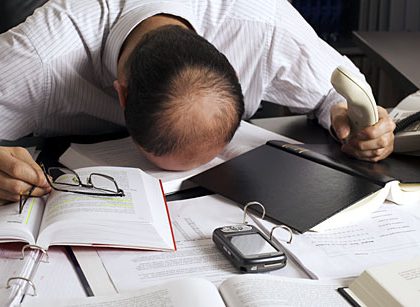 CONDIÇÕES DE TRABALHO QUE FAVORECEM O DESENVOLVIMENTO DO ALCOOLISMO:
- Características específicas da personalidade do alcoolista: dependência psíquica, capacidade insuficiente para o contato interpessoal e intolerância grande frente às frustrações;- Frustração na escolha profissional;- Pressão social para beber, existente entre os trabalhadores: a bebida então facilita os contatos interpessoais ou atua como forma de reconhecimento e introdução no círculo social;- Especificidades do trabalho: atividades que oferecem riscos, inadequada divisão de tarefas, mau relacionamento com supervisores hierárquicos;- Jornada de trabalho: períodos de ociosidade, trabalho em horário noturno, atividades geradoras de emoções como: raiva, medo, frustração, tristeza, ansiedade, vergonha, que podem funcionar como sinalizadores para a ingestão de bebidas; significado social da profissão: que trazem sentimento de vergonha e desqualificação.Resumindo, os fatores de risco ligados ao trabalho podem ser inerentes à especificidade da ocupação. Às condições em que o trabalho é efetuado, ao tipo de agentes estressores e como eles atuam física e psicologicamente no trabalhador. E, por outro lado, existem as características e a vulnerabilidade da personalidade diante do ambiente de trabalho que favorecerão ou não o uso abusivo.ATENÇÂO SERVIDORES!A equipe técnica do SIAAS - Sistema Integrado de Atenção à Saúde do Servidor alerta aos servidores sobre as consequências do alcoolismo para a saúde, incluindo o ambiente de trabalho e enfatiza a importância e necessidade de tratamento. Ainda há dificuldade de diagnóstico pela negação do trabalhador em aceitar o alcoolismo como doença. A demanda aos serviços de saúde, normalmente acontecem por problemas clínicos decorrentes do uso abusivo do álcool. Na Medicina do Trabalho a demanda acontece principalmente pelas alterações de conduta, relacionadas às atividades, aos superiores e a outros trabalhadores. Geralmente o encaminhamento é realizado pela chefia.O SIASS está disponível para o acolhimento ao servidor que deseja informações de como buscar apoio para o tratamento. LOCAIS DE TRATAMENTO:- Centro de atenção ao álcool e outras drogas – CEAAD/UNCISAL.- Centro de Atenção Psicossocial Dr. Erivaldo Moreira – CAPSad.Endereço: Rua Virgílio de Campos. Farol (após a diagnose)- Grupos de Autoajuda: Alcoólicos Anônimos – AA Referencias:LARANJEIRA Ronaldo. (Supervisão) [et al.], II Levantamento Nacional de Álcool e Drogas (LENAD) – 2012. São Paulo: Instituto Nacional de Ciência e Tecnologia para Políticas Públicas de Álcool e Outras Drogas (INPAD), UNIFESP. 2014.ORGANIZAÇÃO MUNDIAL DA SAÚDE (OMS). Relatório Global sobre Álcool e Saúde – 2014. Genebra, Suiça, 2014.VAISSMAN, M., Alcoolismo no trabalho, Editora Fiocruz e Garamond, 2004.Realização: Equipe Técnica de Vigilância e Promoção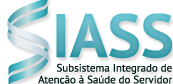     Unidade SIASS - CQVT/PROGEP/UFAL         